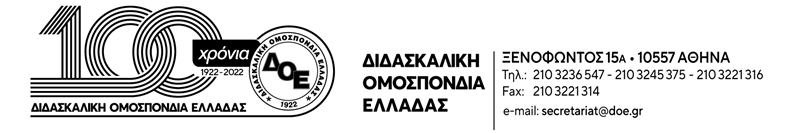 Θέμα: Εξοργιστική η αντιμετώπιση εκπαιδευτικών στη Ρόδο με απολύτως άδικη αντιμετώπισή τους ως εγκληματιών και κράτησή τους. Αίσχος. Απαιτούμε την άμεση αποκατάστασή τους και την προάσπιση, από την πολιτεία, του κύρους του εκπαιδευτικού λειτουργήματος. Κήρυξη 3ωρης στάσης εργασίας την Πέμπτη 18/4. Συγκέντρωση στο Δικαστικό Μέγαρο Ρόδου στις 10 π.μ.Ξεπερνούν και την πλέον νοσηρή φαντασία αυτά που συμβαίνουν το τελευταίο 24ωρο στη Ρόδο. Διευθυντής Δημοτικού Σχολείου και Νηπιαγωγός συνελήφθησαν χθες, ως κοινοί εγκληματίες, μέσα στον χώρο του σχολείου, προσήχθησαν, κρατήθηκαν όλη τη νύχτα στην αστυνομική διεύθυνση, με την κατηγορία της «συνέργειας σε απαγωγή» μετά από μήνυση που υπέβαλε πατέρας στη μητέρα των παιδιών τους και στους εκπαιδευτικούς, στο πλαίσιο μεταξύ τους διαμάχης για την επιμέλεια των παιδιών τους, όταν εκείνη τα παρέλαβε, όπως συμβαίνει κάθε μέρα, μετά τη λήξη του ωραρίου του σχολείου. Τη στιγμή αυτή ο μεν Διευθυντής βρίσκεται φρουρούμενος στο Νοσοκομείο, έπειτα από αιφνίδιο πρόβλημα υγείας που του παρουσιάστηκε εξ αιτίας της υψηλής φόρτισης και η Νηπιαγωγός συνεχίζει να κρατείται μέχρι την ακροαματική διαδικασία που… «καθυστερεί» με παραβίαση δικαιωμάτων και αρχών δικαίου.Δυστυχώς, ως Δ.Σ. της Διδασκαλικής Ομοσπονδίας, δεν αισθανόμαστε έκπληκτοι. Πρόκειται για ένα ακόμη, εξαιρετικά βίαιο περιστατικό άδικης σύλληψης και κράτησης εκπαιδευτικών στο πλαίσιο άσκησης των καθηκόντων τους στο σχολείο, δίχως την υπαιτιότητά τους. Ένα ακραίο περιστατικό όπου εκπαιδευτικοί προσάγονται ως εγκληματίες μπροστά στα έκπληκτα βλέμματα των μαθητών τους. Ένα ακόμα βαθύτατα προσβλητικό για τους εκπαιδευτικούς περιστατικό που η Δ.Ο.Ε. προσπάθησε να αντιμετωπίσει με την κατάθεση σχετικής πρότασης νόμου δύο φορές, στις 27/3/2018 και 7/11/2019, σε δύο διαφορετικές κυβερνήσεις (ΣΥΡΙΖΑ και ΝΔ) συναντώντας την απόλυτη αδιαφορία. Την ίδια πρόταση έχουμε συμπεριλάβει και στο Σχέδιο Συλλογικής Σύμβασης Εργασίας που έχουμε καταθέσει στη νυν πολιτική ηγεσία, αναμένοντας εις μάτην ανταπόκριση. Είναι επιτακτική η ανάγκη της θεσμικής θωράκισης των σχολικών μονάδων και των εκπαιδευτικών που εργάζονται σε αυτές με τρόπο που θα πάψουν να αποτελούν τα εξιλαστήρια θύματα ή τις παράπλευρες απώλειες σε τέτοιου είδους καταστάσεις.Αυτό που πραγματικά ξεπερνά κάθε όριο σεβασμού στην ιδιότητα και τον ρόλο των εκπαιδευτικών είναι το γεγονός ότι μέχρι και αυτή τη στιγμή (απόγευμα Τετάρτης 17/4) και μετά από τη συμπλήρωση ενός 24ώρου καταταλαιπώρησης (με εμφανή τα αποτελέσματα στην υγεία του ενός, τουλάχιστο, συναδέλφου) φαίνεται εξαιρετικά πιθανό η κράτηση των συναδέλφων να διαρκέσει μέχρι και το Σάββατο !!! Η καταδίκη του συγκεκριμένου απαράδεκτου γεγονότος καθώς και όλων των, πολλών, ανάλογων που έχουν βιώσει και βιώνουν οι εκπαιδευτικοί λειτουργοί, δεν αρκεί. «Χορτάσαμε» από δηλώσεις συμπάθειας προς τους άδικα διωκόμενους εκπαιδευτικούς. Αυτό που χρειάζεται είναι πράξεις! Ζητάμε να υπάρξει απόσυρση της δίωξης κατά των εκπαιδευτικών και τα συναρμόδια Υπουργεία να προχωρήσουν άμεσα στην υιοθέτηση των προτάσεων της Δ.Ο.Ε., στην κατεύθυνση προστασίας των σχολικών μονάδων και των εκπαιδευτικών από ανοίκειες εγκλήσεις που πλήττουν βάναυσα το σχολικό κλίμα, την ασφάλεια των μαθητών και, κυρίως, την αξιοπρέπεια και το κύρος των εκπαιδευτικών.Το Δ.Σ. της Δ.Ο.Ε. ανταποκρινόμενο στο αίτημα του Σ.Ε.Π.Ε. Ρόδου κηρύσσει 3ωρη διευκολυντική στάση εργασίας για τις 3 πρώτες ώρες του πρωινού κύκλου στις 18/4/2024 και καλεί τους συναδέλφους να συμμετέχουν δυναμικά, απαιτώντας την αποκατάσταση του δικαίου και τον έμπρακτο σεβασμό, από την πολιτεία, της αξιοπρέπειας, του κύρους και του εξαιρετικά σημαντικού έργου των εκπαιδευτικών, στη συγκέντρωση διαμαρτυρίας στο Δικαστικό Μέγαρο Ρόδου την Πέμπτη 18/4/2024 και ώρα 10 π.μ. Στη συγκέντρωση θα συμμετέχει κλιμάκιο του Δ.Σ. της Δ.Ο.Ε.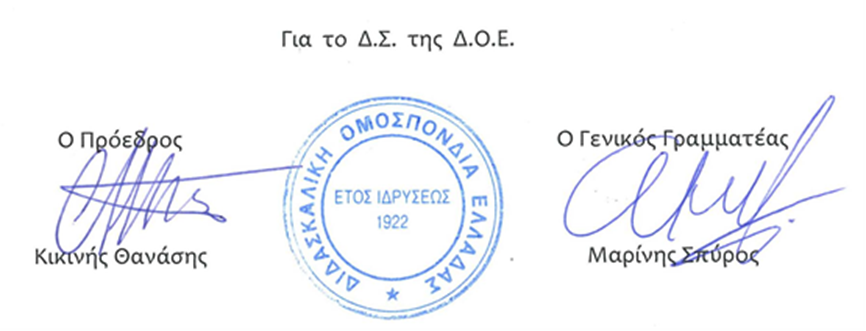 Αρ. Πρωτ. 964Αθήνα 17/4/2024ΠροςΤους Συλλόγους Εκπαιδευτικών Π.Ε. 